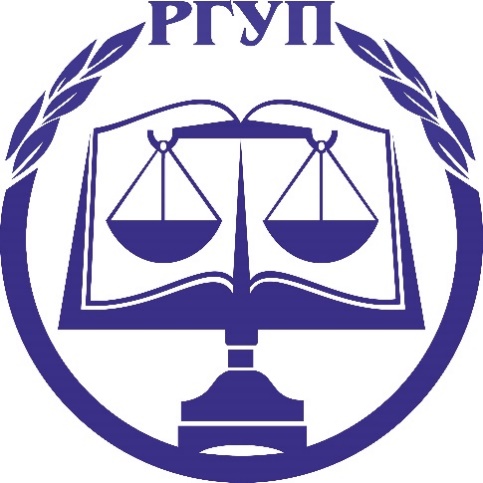 Реестр публикаций по административно-процессуальному праву в журналах,индексируемых в российских информационно-аналитических системах научного цитирования,изданных за последние 5 лет (2016-2020 гг.)№ п\пПолное библиографическое описание статьиГиперссылка на полнотекстовый источник (или аннотацию)Импакт-фактор журналав научных журналах, включенных в перечень ВАК(база данных РИНЦ)в научных журналах, включенных в перечень ВАК(база данных РИНЦ)в научных журналах, включенных в перечень ВАК(база данных РИНЦ)в научных журналах, включенных в перечень ВАК(база данных РИНЦ)Гриднева О.В., Трофимова И.А. К вопросу о соотношении понятий «охрана» и «защита» права частной собственности /О.В. Гриднева, И.А. Трофимова // Пробелы в российском законодательстве.  2016.  № 2.  С. 76-79.https://cyberleninka.ru/article/n/k-voprosu-o-sootnoshenii-ponyatiy-ohrana-i-zaschita-prava-chastnoy-sobstvennosti/viewerЕршов В. В., Стахов А. И. О некоторых теоретических проблемах и перспективах развития процессуального регулирования административного правосудия в Российской Федерации// Российское правосудие. №8. 2018. С. 5-14https://elibrary.ru/item.asp?id=353036230,31Ершов В. В., Стахов А. И. Предложения и проект постановления Пленума Верховного Суда Российской Федерации по вопросам практики рассмотрения административных дел, возникающих из отношений государственного контроля (надзора) // Российское правосудие. 2018. № 7https://elibrary.ru/item.asp?id=351559390,31Ершов В. В., Стахов А. И. Новые подходы в теории отечественного административного права и процесса // Российское правосудие. 2018. № 6https://elibrary.ru/item.asp?id=350012130,31Ершов В. В., Стахов А. И. О полномочиях судов по разрешению административных дел об оспаривании действий административно-публичных органов, организаций и должностных лиц // Российское правосудие. 2018. № 12. С. 16-28https://elibrary.ru/item.asp?id=364097500,31Ефимова В.В., Лебедь К.А. Содержание решения суда в административном судебном процессе //  Colloquium-journal. 2019. № 13. С.71-73.https://www.elibrary.ru/contents.asp?id=38594634Зюзин В.А. Роль научных исследований заслуженного юриста Российской Федерации Н.Г. Салищевой в формировании концепции административной процедуры.// Административное право и процесс  2017. № 6. С.47-51https://www.elibrary.ru/item.asp?id=293682520,929Зюзин В.А. (совместно с Федоровой Т.В.) Некоторые виды административных процедур//Государственная служба и кадры. 2019. № 4. С.212-215.0,226Зюзин В.А. (совместно с Писенко К.А.) Обеспечение прав субъектов административногоспроцесса в практике выдачи антимонопольным органом предупреждений в связи с нарушениями антимонопольного законодательства//Российское правосудие 2020. № 6. С.45-51.0,310Казина Т.В. Закрепление доказательств в производстве по делам об административных правонарушениях// Российский судья, №3, 2016. С.36-40.https://zakoniros.ru/?p=206790,5Никитин С.В. Проблемы правового регулирования судебного нормоконтроля в административном судопроизводстве // Судья. 2018. № 11. С. 12-17.http://www.zhurnalsudya.ru/archive/2018/11.2018/?print=YбНикитин С.В. Проблемы реформирования законодательства об административной ответственности юридических лиц в сфере экономической деятельности // Журнал «ЗАКОН». 2016. № 3. С. 102-108https://www.elibrary.ru/item.asp?id=259585381,053Опалев Р.О. Закон Японии об административной процедуре (части I и II) / Пер. и вступ. слово Р.О. Опалева // Вестник гражданского процесса. 2019. № 4. Том 9. С 138-152.https://elibrary.ru/title_about_new.asp?id=328530,632Опалев Р.О. Закон Японии об административной процедуре (продолжение – части III–VII) / Пер. и вступ. слово Р.О. Опалева // Вестник гражданского процесса. 2019. № 5. Том 9. С. 129-153.https://elibrary.ru/title_about_new.asp?id=328530,632Опалев Р.О. Коллективные иски в Кодексе административного судопроизводства Российской Федерации // Арбитражный и гражданский процесс. 2019. № 2. С. 34-37.http://lawinfo.ru/catalog/contents-2019/arbitrazhnyj-i-grazhdanskij-process/2/0,469Опалев Р.О. К вопросу о необходимости унификации правового регулирования административных процедур // Административное право и процесс. 2019. № 3. С. 17-20.http://lawinfo.ru/catalog/contents-2019/administrativnoe-pravo-i-process/3/0,715Опалев Р.О. О возможных направлениях развития административного судопроизводства после принятия КАС РФ // Судья. 2017. № 3. С. 11-14.http://www.zhurnalsudya.ru/archive/2017/Опалев Р.О. К вопросу об инициативах по совершенствованию законодательства об административном судопроизводстве // Судья. 2018. № 1. С. 43-46.http://www.zhurnalsudya.ru/archive/2018/Опалев Р.О. Принятие закона об административных процедурах как ключевая проблема развития административного судопроизводства Российской Федерации // Судья. 2018. № 11. С. 45-49.http://www.zhurnalsudya.ru/archive/2018/Опалев Р.О. Возможные направления развития законодательства в сфере правосудия по административным делам // Журнал административного судопроизводства. 2017. № 1. С. 13-17.http://www.law.vsu.ru/adm/pdf/adm2017_1.pdfОпалев Р.О. Hallintolainkäyttölaki (26.7.1996. № 586/1996) = Акт об административной судебной процедуре (586/1996; с изменениями вплоть до 435/2003) (перевод с английского) // Журнал административного судопроизводства. 2017. № 1. С. 31-41.http://www.law.vsu.ru/adm/pdf/adm2017_1.pdfОпалев Р.О. О ключевых европейских стандартах (принципах) в сфере административного судопроизводства // Журнал административного судопроизводства. 2017. № 2. С. 20-32.http://www.law.vsu.ru/adm/pdf/adm2017_2.pdfПавленко К.А. Раскрытие доказательств в административном судопроизводстве: пробелы и коллизии // Евразийская адвокатура. 2016. № 1 (20). С. 34-40.https://elibrary.ru/item.asp?id=256062210,271Павленко К.А. Собирание доказательств: от гражданской процессуальной формы к административному судопроизводству // Вестник Краснодарского университета МВД России. 2016. № 1 (31). С. 138-142.https://elibrary.ru/item.asp?id=260830400,269Павленко К.А. Цели и задачи доказывания в административном судопроизводстве // Вестник Воронежского государственного университета. Серия: Право. 2016. № 1 (24). С. 126-136.https://elibrary.ru/item.asp?id=260004500,310Павленко К.А. Проблемы исследования доказательств в административном судопроизводстве // Юридическое образование и наука. 2018. № 1. С. 31-34.https://elibrary.ru/item.asp?id=324491500,328Павленко К.А. О предпосылках закрепления презумпции достоверности доказательств в административном судопроизводстве // Российский судья. 2018. № 9. С. 44-49.https://elibrary.ru/item.asp?id=355906500,545Павленко К.А. Понятие и признаки тактики доказывания в административном судопроизводстве // Административное право и процесс. 2019. № 4. С. 61-64.https://elibrary.ru/item.asp?id=372976890,926Порываев С. А. О системе требований к законности нормативных административно-правовых актов // Закон и право. 2018. № 1. С. 131-134https://www.elibrary.ru/item.asp?id=322366380,114Порываев С. А. Судебная практика по административным делам, возникающим в ходе осуществления государственного контроля и надзора за деятельностью юридических лиц и индивидуальных предпринимателей // Российское правосудие. 2018. № 7. С. 61-77.https://www.elibrary.ru/item.asp?id=351559440,310Порываев С. А. (совместно с Мелконян Г. П.) Обзор практики назначения судами административного наказания в виде дисквалификации // Российское правосудие. 2019. № 7. С. 33-49.https://www.elibrary.ru/item.asp?id=385220630,310Порываев С. А. Судебный контроль за законностью нормативных правовых актов органов государственной власти и местного самоуправления (обзор практики судов общей юрисдикции) // Российское правосудие. 2016. № 9. С. 76-93.https://www.elibrary.ru/item.asp?id=264278980,310Порываев С. А. Граждане как активные субъекты административных процедур в научных работах Заслуженного юриста Российской Федерации Н. Г. Салищевой» // Административное право и процесс. 2017. № 6. С. 56-59.https://www.elibrary.ru/item.asp?id=293682540,929Порываев С. А. Обзор практики назначения судами административного наказания в виде административного ареста // Российское правосудие. 2017. № 9. С. 76-89.https://www.elibrary.ru/item.asp?id=297644820,310Порываев С. А. Система нормативных административно-правовых актов // Государственная служба и кадры. 2017. № 4. С.212-216.https://www.elibrary.ru/item.asp?id=307648960,226Порываев С. А. О видах нарушений требований законности нормативных административно-правовых актов // Образование. Наука. Научные кадры. 2017. № 6. С. 79-83.https://www.elibrary.ru/item.asp?id=307306930,088Порываев С. А. Об административно-нормотворческой процедуре // Закон и право. 2017. № 12. С. 158-162.https://www.elibrary.ru/item.asp?id=307332670,114Стахов А.И.	Судебное административно-процессуальное законодательство: понятие, особенности предмета регулирования, проблемы и  перспективы систематизации // Административное право и процесс». №9. 2016 С. 21-25https://elibrary.ru/item.asp?id=266961120,715Стахов А.И. К вопросу о необходимости разработки Федерального закона «Об административном производстве»// Вестник университета имени О. Е. Кутафина  № 5 (21). 2016.https://elibrary.ru/item.asp?id=281021240,295Стахов А.И., Курбет Н. В. К вопросу о повышении мотивации к правомерному поведению проверяемых лиц в сфере государственного контроля и надзора, осуществляемых органами исполнительной власти в России // Вопросы экономики и права,, № 95. 2016.https://elibrary.ru/item.asp?id=275232510,218Стахов А.И. Обзор выступлений участников Круглого стола Актуальные проблемы государственного контроля и надзора, осуществляемого органами исполнительной власти // Российское правосудие № 11 (127) 2016  С. 97-103.https://elibrary.ru/item.asp?id=272534440,31Стахов А. И. Административно-правовая природа исполнительной власти в России. // Вестник Евразийской академии административных наук. 2016. № 1 (34)https://elibrary.ru/item.asp?id=258952800,091Стахов А.И. О необходимости модернизации Кодекса Российской Федерации об административных правонарушениях в условиях развивающейся системы отношений частной собственности// Вопросы экономики и права. № 1. 2017. С.20-23.https://elibrary.ru/item.asp?id=300700720,218Стахов А. И. О некоторых проблемах гармонизации законодательства в сфере государственного контроля и надзора, осуществляемого органами исполнительной власти в Российской Федерации // Вестник Северо-Кавказского Гуманитарного института 31 (21). 2017.https://elibrary.ru/item.asp?id=28863055-Стахов А. И. К вопросу о понимании и перспективах систематизации исполнительного административного процесса в России // Вестник Северо-Кавказского Гуманитарного института 2 (22). 2017https://elibrary.ru/item.asp?id=29409476-Стахов А.И. Степень вины как специальный критерий индивидуализации административной ответственности юридических лиц и индивидуальных предпринимателей // Вестник Омской юридической академии. .№ 4. 2017https://elibrary.ru/item.asp?id=30558997-Стахов А.И. Обзор выступлений участников Круглого стола «Актуальные проблемы государственного контроля и надзора, осуществляемого органами исполнительной власти за деятельностью юридических лиц и индивидуальных предпринимателей» // Российское правосудие .№ 12  2017. С 93-106https://elibrary.ru/item.asp?id=305083700,31Стахов А .И. О некоторых проблемах гармонизации законодательства в сфере государственного контроля и надзора, осуществляемого органами исполнительной власти в Российской Федерации // Вестник Северо-Кавказского Гуманитарного института 2017. № 2 (22)https://elibrary.ru/item.asp?id=28863055-Стахов А.И. О некоторых проблемах судебного рассмотрения административных дел, связанных с осуществлением государственного контроля и надзора // Административное право и процесс.№ 10.  2017. С. 42-47https://elibrary.ru/item.asp?id=301462660,715Стахов А. И. Административно-процессуальные формы государственного контроля и надзора, осуществляемого в России // Административное право и процесс. 2017. № 12.https://elibrary.ru/item.asp?id=307521230,715Стахов А. И. О некоторых проблемах типизации функций органов исполнительной власти, не разрешенных  в ходе административной реформы // Вестник Университета имени О. Е. Кутафина (МГЮА). 2018. № 1 (41). С.55-63.https://elibrary.ru/item.asp?id=324912310,295Стахов А. И. Ашмарина Е. М. Административно-экономическое право Российской Федерации // Государство и право. 2018. № 5. С. 37–43https://elibrary.ru/item.asp?id=350604610,822Стахов А. И. О некоторых проблемах регламентации административных процедур противодействия коррупции // Вестник Московского университета МВД  России. №3. 2016. С. 214-216https://elibrary.ru/item.asp?id=257649370,254Стахов А.И. Особенности квалификации нарушений обязательных требований, выявляемых в ходе осуществления государственного контроля и надзора // Безопасность бизнеса. № 3.2016.https://elibrary.ru/item.asp?id=264061150,56Стахов А. И. 	О проблемах и перспективах гармонизации законодательства об административных правонарушениях с законодательством в сфере государственного и муниципального контроля публичной администрации // Вестник Омской юридической академии № 3 (32) 2016. С.85-90.https://elibrary.ru/item.asp?id=26471377-Стахов А. И. К вопросу определения критериев предпринимательской деятельности в теории и в судебной практике // Государственная служба и кадры. № 1.2016.https://elibrary.ru/item.asp?id=261009860,077Стахов А. И.. Особенности юридической ответственности при осуществлении предпринимательской деятельности без лицензии // Государственная служба и кадры. № 2. 2016.https://elibrary.ru/item.asp?id=260252900,077Стахов А. И. О соотношении внесудебного и судебного порядков применения административно-правового принуждения в трудах профессора Соловья Юрия Петровича // Административное право и процесс, 2018, №7. С. 35-41.https://elibrary.ru/item.asp?id=352213350,715Стахов А. И. О некоторых проблемах и перспективах регулирования  административно-правового статуса организации  как участника административного дела // Вестник Саратовской государственной юридической академии. 2018. № 3 (122). С. 106-115.https://elibrary.ru/item.asp?id=353315440,333Стахов А. И.  О выделении контрольно-надзорного административного производства в сфере деятельности органов исполнительной власти // Вопросы экономики и права, 2016, № 94https://elibrary.ru/item.asp?id=264709750,218Стахов А. И. Функциональные сферы административных правоотношений в Российской Федерации // Российский юридический журнал. 2018. № 2 (119). С .110-115https://elibrary.ru/item.asp?id=351559290,605Стахов А.И. О классификации и кодификации административно-принудительных мер в сфере государственного контроля и надзора  //	Административное право и процесс Год: № 4. 2016 . С. 4-8.https://elibrary.ru/item.asp?id=258056510,715Стахов А. И. О необходимости смены парадигмы отечественного административного права под воздействием конституционных норм // Административное право и процесс, 2018, № 7. С. 15-20https://elibrary.ru/item.asp?id=351603380,715Стахов А. И. Судебно-административные дела, возникающие из отношений государственного контроля (надзора): понятие, виды, проблемы и перспективы административно-процессуального регулирования // Вестник Омской юридической академии. 2018. Т. 15. № 3 С.335-340https://elibrary.ru/item.asp?id=35572209-Стахов А.И. Актуальные проблемы гармонизации судебной реформы с реформой государственного контроля и надзора // Российское правосудие. 2019. № 3.  С. 109-112https://elibrary.ru/item.asp?id=369565050,31Стахов А. И. Административно-процессуальные порядки внесудебного и судебного применения мер административно-правового принуждения в отношении индивидуальных предпринимателей и юридических лиц: проблемы понимания, обособления и развития // Административное право и процесс, 2019, № 9 . С.14-19https://elibrary.ru/item.asp?id=394528040,715Стахов А. И. Новые подходы к пониманию административного деликта в современной системе административных правоотношений, сформировавшейся в Российской Федерации // Российский юридический журнал -2019, № 4. С. 84-92.https://elibrary.ru/item.asp?id=401026030,605Стахов А.И. Внесудебный и судебный порядок разрешения административных дел, возникающих из отношений государственного контроля и надзора // Российское правосудие, 2019, № 11https://elibrary.ru/item.asp?id=413426260,31Стахов А. И. О необходимости приведения в соответствие с Конституцией Российской Федерации  внесудебного и судебного порядков разрешения дел об административных правонарушениях // Сибирское юридическое обозрение. – 2019. – Том 16, № 4. – С. 465-469.https://elibrary.ru/item.asp?id=414902920,408Стахов А. И. Административно-принудительные меры, применяемые во внесудебном и судебном административно-процессуальном порядке в ходе государственного контроля и надзора // Вестник Саратовской государственной юридической академии. - 2019. - №3 (128). С. 108-117https://elibrary.ru/item.asp?id=383060240,333Стахов А. И. О необходимости разработки новых подходов к пониманию административно-правового принуждения в условиях действующей Конституции Российской Федерации // Научный вестник Омской академии МВД России – 2020. - № 1.Стахов А. И. Обзор выступлений участников Международной научно-практической конференции памяти Н. Г. Салищевой «Актуальные проблемы и перспективы административного и административно-процессуального права» // Российское правосудие. 2020. № 4Стахов А. И. Административные деликты как основа кодификации административно-процессуального законодательства. Научный вестник Омской академии МВД России. – 2020. - № 1 (76). С. 59-63https://elibrary.ru/item.asp?id=426099970,26Стахов А. И. Административно-деликтное судопроизводство в структуре современного административного процесса: понятие, проблемы и перспективы систематизации актуальные проблемы административного и административно-процессуального права. Сборник статей по материалам международной научно-практической конференции «Сорокинские чтения». Издательство: Санкт-петербургский университет Министерства внутренних дел Российской Федерации (Санкт-Петербург). – 2020. С. 209-220.https://elibrary.ru/item.asp?id=42682863-Трофимова И.А., Федорова Т.В. Особенности доказывания по делу о дисциплинарном правонарушении // Закон и право. 2019. № 12. С. 173-175.https://cyberleninka.ru/article/n/osobennosti-dokazyvaniya-po-delu-o-distsiplinarnom-pravonarushenii/viewer0,094Трофимова И.А. Обеспечение прав участников производства по делам об административных правонарушениях // Закон и право. 2019. № 11. С. 174-177.https://cyberleninka.ru/article/n/obespechenie-prav-uchastnikov-proizvodstva-po-delam-ob-administrativnyh-pravonarusheniyah/viewer0,094Трофимова И.А. Административная ответственность за нарушение правил обработки и хранения персональных данных // Закон и право. 2018. № 9. С. 160-163.https://cyberleninka.ru/article/n/administrativnaya-otvetstvennost-za-narushenie-pravil-obrabotki-i-hraneniya-personalnyh-dannyh/viewer0,094Трофимова И.А., Золотарева А. Е. Особенности оспаривания действия (бездействия) органов исполнительной власти /И.А. Трофимова, А.Е. Золотарева // Бизнес в законе. — 2016. — № 2. — С. 309-314.https://cyberleninka.ru/article/n/osobennosti-osparivaniya-deystviya-bezdeystviya-organov-ispolnitelnoy-vlasti/viewerТрофимова И.А. Понятие, сущность, и признаки административно-правовых актов // Актуальные проблемы гуманитарных и естественных наук. 2019. № 6. С. 170-174.https://elibrary.ru/item.asp?id=38028986Трофимова И.А. К вопросу об административной ответственности за нарушение порядка привлечения иностранных граждан к трудовой деятельности // В сборнике: Актуальные проблемы и перспективы административного права и административно-процессуального права. Сборник научных статей. 2019. С. 288-296.https://elibrary.ru/item.asp?id=42364674Трофимова И.А. Правовое регулирование административных процедур по рассмотрению обращений граждан // Экономика, социология и право. 2018. № 10. С. 24-28.https://elibrary.ru/item.asp?id=36415957Трофимова И.А. Правовое регулирование административных процедур в сфере исполнения функции государственного контроля и надзора // В сборнике: Актуальные проблемы гармонизации судебной реформы с реформой государственного контроля и надзора Сборник научных статей. 2018. С. 92-100.https://elibrary.ru/item.asp?id=41415763Трофимова И.А. Административная ответственность юридических лиц: проблемы правоприменения // В сборнике: Актуальные проблемы и перспективы развития административного права и процесса Сборник научных статей. 2018. С. 173-180.https://elibrary.ru/item.asp?id=37658894Трофимова И.А. Некоторые проблемы административной ответственности юридических лиц //Экономика, социология и право. 2017. № 12. С. 50-54.https://elibrary.ru/item.asp?id=32331972Трофимова И.А. Полномочия органов местного самоуправления по изъятию земель для муниципальных нужд: административно-правовой аспект // Теоретические и практические проблемы развития современной науки: сборник материалов 15-й международной научно-практической конференции., 30 ноября 2017 г. -Махачкала: Издательство "Апробация", 2017. (160 с.). С.72-76.https://elibrary.ru/item.asp?id=25514098Федорова (Казина) Т.В. О некоторых актуальных вопросах в правоприменительной деятельности органов административной юрисдикции// Административное право и процесс,  №2, 2018.  С. 51-56.http://lawinfo.ru/catalog/contents-2018/administrativnoe-pravo-i-process/2/0,5Федорова Т.В., Зюзин В.А Некоторые виды административных процедур// Государственная служба и кадры, №4, 2019. С.212-214.https://cyberleninka.ru/article/n/nekotorye-vidy-administrativnyh-protsedur0,5/0,25Федорова  Т.В., Трофимова И.А. Особенности доказывания по делу о дисциплинарном правонарушении//Закон и право, №12, 2019. С. 173-175https://www.elibrary.ru/item.asp?id=414249620,3/0,15Федорова Т.В. Обзор практики рассмотрения дел об административных правонарушениях, предусмотренных статьей 6.1.1 КоАП РФ//Российское правосудие, № 5. 2020. С. 60-75https://rgup.ru/?mod=journals&id=8541,2Хатуаев В.У. Кодекс административного судопроизводства Российской Федерации как источник административного права // Вестник Воронежского института МВД России. 2016. № 2. С. 15-19.https://elibrary.ru/item.asp?id=262321540,706